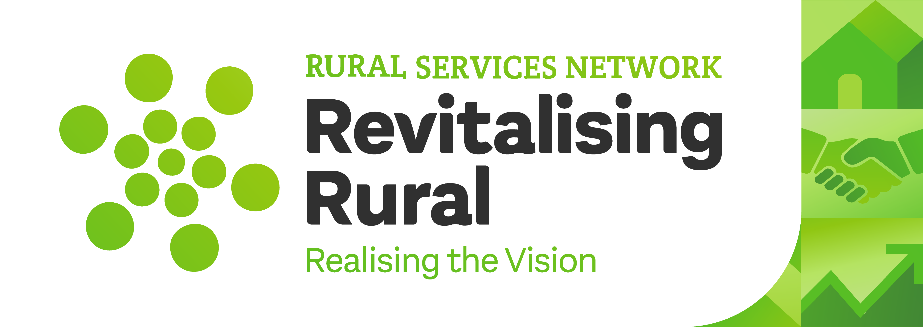 Case Studies to Support Revitalising Rural CampaignFull details of the campaign documents can be accessed at www.rsnonline.org.uk/revitalising-ruralPlease send completed case studies to admin@sparse.gov.uk along with any images of the project that RSN can use to promote the case study.  All details shared will be held in accordance with GDPR.By completing this form, you agree that the Rural Services Network can publish the information provided as part of the Revitalising Rural Campaign.Name of ProjectKey contact and email addressLead Organisation for ProjectOther Organisations involved in projectWhat issue / problem was the project designed to overcome?Please include below up to 500 words on the project below, this should include:Outline of the projectHow was it funded?How did the project achieve its aims?Did the project ‘solve’ the problem?Please include below up to 500 words on the project below, this should include:Outline of the projectHow was it funded?How did the project achieve its aims?Did the project ‘solve’ the problem?Website link to find out more about the projectWhich of the 16 sections of Revitalising Rural does the project link to?